附件 3：木里县县级优秀教师申报表说明：本表一式二份填报，要求字迹工整清楚，印章为红色，复印件无效附件 4：木里县县级优秀教师指导评价表附件 5:木里县县级优秀班主任申报表说明：本表一式二份填报，要求字迹工整清楚，印章为红色，复印件无附件6：木里县县级优秀班主任指导评价表姓名性别出生日期出生日期民族政治面貌学历专业职称专业职称参加工作时间（年、月）本学年任教学科及年级工作单位本学科任教年限本学科任教年限本学科任教年限主要工作成绩推荐学校意见：年	月	日推荐学校意见：年	月	日推荐学校意见：年	月	日推荐学校意见：年	月	日专家评选组意见：年	月	日专家评选组意见：年	月	日专家评选组意见：年	月	日专家评选组意见：年	月	日县教育人才领导小组意见：年	月	日县教育人才领导小组意见：年	月	日县教育人才领导小组意见：年	月	日年度考核年度考核结	论结	论姓名出生年月教	龄单位学	科行政职务最后学业学	位最高荣誉专业职务取得任职资格时间继续教育学	时任教简历必备条件1.《教师资格条例》规定的教师资格	是否合格必备条件2．《教师法》规定的合格学历	是否合格必备条件3. 遵守《中小学教师职业道德规范》	是否合格必备条件4. 无违法、违纪、违规，未发生过安全责任事故、未受过任何处分	是否合格必备条件5．出勤率高，每学年达到 90以上	是否合格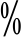 必备条件6．继续教育每年参加规范性培训 20 学时以上。（首批列外 ）	是否合格必备条件7．认真履行教师职责，敬业爱岗，年度考核合格以上	是否合格必备条件8、热爱教育事业，有奉献精神	是否达到必备条件9、每学年周课时达到或高于本校教师平均工作量并兼任一项工作（或担任两个班的主科教学）	是否达到1. 评先评优（可以累积加分）教育教学能力和效果教学能获国家级劳动模范、模范教师、师德标兵、先进工作者、优秀班主任、优秀教师，计荣誉之一者评 10 分；获省级劳动模范、模范教师、先进工作者、优秀班主任、优秀教师荣誉之一者评8 分；获州级劳动模范、模范教师、先进工作者、优秀班主任、优秀教师，县（市、区）劳模荣誉之一者评 7 分；获县级劳动模范、模范教师、先进工作者、优秀班主任、优秀教师荣誉之一者评6 分；乡级劳动模范、、模范教师、先进工作者、优秀班主任、优秀教师荣誉之一者评4 分。教育教学能力和效果教学能2．教学效果与能力（可以累积加分）教育教学能力和效果教学能(1) 教案规范、每单元有反思，教学计划与总结齐全，作业全批全改、认真，能熟练运用普通话和现代化教学手段进行教学，命题质量高，积极参加学校、教研组组织的各项活动。班级管理能力强，关心爱护学生，深受学生欢迎得 10 分。教育教学能力和效果教学能(2)教育教学比赛。国家级一等 10 分、二等 8 分、三等 7 分；省级一等 8 分、二等 7 分、三等 6 分，州级一等 7 分、二等 6 分、三等 5 分；县级一等 6 分、二等5 分、三等4 分。教育教学能力和效果教学能(3)所指导学生在省级及以上教育行政部门批准的竞赛活动中获奖。国家级集体一等 10 分、二等 8 分、三等 7 分；省级集体一等 7、二等 6 分、三等 5 分；州级集体一等 6 分、二等 5 分、三等 4 分；县级集体一等 5 分、二等 4 分、三等 3分。国家级个人(每人次)一等 3 分、二等 2.5 分、三等 2 分；省级个人一等 2.5分、二等 2 分、三等 1.5 分；州级个人一等 2 分、二等 1.5 分、三等 1 分；县级一等 1.5 分、二等 1 分、三等 0.5 分。教育教学能力和效果教学能（4)本人参加教育部门主办或教育部门与其他部门联办的体育、文艺汇演、教学技能竞赛、赛课活动中获奖。国家级一等 10 分、二等 8 分、三等 7 分；省级一等 8 分、二等 7 分、三等 6 分；州级一等 7 分、二等 6 分、三等 5 分；县级一等6 分、二等5 分、三等4 分。教育教学能力和效果教学能(5)所培养的学生具有特殊的创造才华，在教育部门主办或教育部门与其他部门联办的科技活动、文学创作中取得显著成绩(按每人次加分)。其中，所指导的学生在省级及以上刊物发表习作的计 3 分，在州级学生刊物发表的计 2 分。发表的文章必须有指导老师点评。教育教学能力和效果教学能(6)所任学科近两年参加统测考试，平均分、及格率、优生率评价。参照以下标准给分。（将近两年得分的平均分作为最后得分，累计加分）。教育教学能力和效果教学能①高中以平均分每高出州平均 1 分得 2 分计得分；初中、小学以平均分每高出县平均分 1 分得 2 分计得分；教育教学能力和效果教学能②所任学科近两年平均成绩提高幅度每提高 1 分得 2 分计得分。力和效果③及格率：小学一至三年级以达 70为起点，三至六年级以达 60为起点，初中、高中以达 50为起点，每提高一个百分点得 1 分计得分。③及格率：小学一至三年级以达 70为起点，三至六年级以达 60为起点，初中、高中以达 50为起点，每提高一个百分点得 1 分计得分。③及格率：小学一至三年级以达 70为起点，三至六年级以达 60为起点，初中、高中以达 50为起点，每提高一个百分点得 1 分计得分。力和效果④优生率：小学一至三年级以达达 30为起点，三至六年级以达 20为起点，初中、高中以达 10为起点，每提高一个百分点得 1 分计得分。④优生率：小学一至三年级以达达 30为起点，三至六年级以达 20为起点，初中、高中以达 10为起点，每提高一个百分点得 1 分计得分。④优生率：小学一至三年级以达达 30为起点，三至六年级以达 20为起点，初中、高中以达 10为起点，每提高一个百分点得 1 分计得分。力和效果3．教研科研能力[取最高分一项，不累计加分。（最高 10 分）3．教研科研能力[取最高分一项，不累计加分。（最高 10 分）3．教研科研能力[取最高分一项，不累计加分。（最高 10 分）力和效果发表或获奖的教育教学论文：国家级（核心期刊）的计 5 分；省级 4 分、州级一等 3 分、县级 2 分；参加课题研究并结题的主研人员：国家级的计 10 分；省级一等 8 分、二等 7 分、三等 6 分。州级一等 7 分、二等 6 分、三等 5 分；县级一等 6 分、二等 5 分、三等 4 分。发表或获奖的教育教学论文：国家级（核心期刊）的计 5 分；省级 4 分、州级一等 3 分、县级 2 分；参加课题研究并结题的主研人员：国家级的计 10 分；省级一等 8 分、二等 7 分、三等 6 分。州级一等 7 分、二等 6 分、三等 5 分；县级一等 6 分、二等 5 分、三等 4 分。发表或获奖的教育教学论文：国家级（核心期刊）的计 5 分；省级 4 分、州级一等 3 分、县级 2 分；参加课题研究并结题的主研人员：国家级的计 10 分；省级一等 8 分、二等 7 分、三等 6 分。州级一等 7 分、二等 6 分、三等 5 分；县级一等 6 分、二等 5 分、三等 4 分。力和效果4．参与教师教育工作[取最高分一项,不累计加分。（最高5 分）4．参与教师教育工作[取最高分一项,不累计加分。（最高5 分）4．参与教师教育工作[取最高分一项,不累计加分。（最高5 分）力和效果在各类教师培训活动中承担授课任务；承担送教下乡、上公开课或举办讲座；执教示范课、观摩课等；教育教学现场指导；承担校本培训讲座。国家级计 5 分，省级 4 分，州级 3 分，县级 2 分，乡级 1 分在各类教师培训活动中承担授课任务；承担送教下乡、上公开课或举办讲座；执教示范课、观摩课等；教育教学现场指导；承担校本培训讲座。国家级计 5 分，省级 4 分，州级 3 分，县级 2 分，乡级 1 分在各类教师培训活动中承担授课任务；承担送教下乡、上公开课或举办讲座；执教示范课、观摩课等；教育教学现场指导；承担校本培训讲座。国家级计 5 分，省级 4 分，州级 3 分，县级 2 分，乡级 1 分力和效果5．现场教学考核情况 50 分（该项由县评选委员会考核）5．现场教学考核情况 50 分（该项由县评选委员会考核）5．现场教学考核情况 50 分（该项由县评选委员会考核）评价分合计：评价分合计：评价分合计：评价分合计：评价分合计：学	校审	核签	章学	校审	核签	章审核人（签字）审核人（签字）学	校审	核签	章学	校审	核签	章负责人（签字）负责人（签字）教育局审	核签	章教育局审	核签	章考评委员会意见考评委员会意见姓名性别出生日期出生日期民族政治面貌学历专业职称专业职称教龄本学年任教学科及班级工作单位班主任工作年限主要工作成绩推荐学校意见：年	月	日推荐学校意见：年	月	日推荐学校意见：年	月	日推荐学校意见：年	月	日考核小组意见：年	月 日考核小组意见：年	月 日县级优秀班主任评选工作领导小组意见：年	月	日县级优秀班主任评选工作领导小组意见：年	月	日县级优秀班主任评选工作领导小组意见：年	月	日县级优秀班主任评选工作领导小组意见：年	月	日年度考核年度考核结论结论一级二	级得分评分标准自评考核师德表现1、无体罚和变相体罚2发现一次扣 1 分师德表现2、遵守上课常规2违反上课常规每次扣 1 分师德表现3、同事相处和睦，家长满意。2满意测评 90以上得 2 分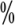 师德表现4、无向家长素取财物或礼品。2发现一次扣 1 分10 分5. 全面了解本班学生，关心、爱护学生。2记录资料齐全得 2 分班级建设管理方面14 分1、 班级计划总结等材料按时上交2迟交一次扣 1 分，资料交未齐不得分班级建设管理方面14 分2、 认真上好班队活动课2少开展班队活动课一次扣 1 分班级建设管理方面14 分3、 按规定刊出班刊2每少刊出一次扣 1 分班级建设管理方面14 分4、 班级文化建设有特色2有建设无特色得 2 分，有特色得 3 分班级建设管理方面14 分5、 班级组织健全，班风、学风好2看材料和平时表现班级建设管理方面14 分6. 开展家访、电访和指导家长工作2查看记录，每期不少于 15 次。班级建设管理方面14 分7.能与科任教师协调配合管理班级，搞好学生操行评定。2查访各科任教师及学校领导班子，有不良反映扣 2 分。六 项 竞 赛 12 分1、 卫生好2按照相关六项竞赛评分计分六 项 竞 赛 12 分2、 学生遵守纪律和行为规范2按照相关六项竞赛评分计分六 项 竞 赛 12 分3、 严格执行考勤和晨检制度2按照相关六项竞赛评分计分六 项 竞 赛 12 分4、 学生佩带各种标志整齐2按照相关六项竞赛评分计分六 项 竞 赛 12 分5、 认真做好两操和大课间活动2按照相关六项竞赛评分计分六 项 竞 赛 12 分6、 学生仪表端正，衣着卫生自己2按照相关六项竞赛评分计分班 级 活 动 组 织 14 分1、 认真做好升旗活动，各类集会准时到场班级风貌良好， 2看活动表现，集会迟到纪律差酌情扣分；中途退场、随意离开扣 2 分班 级 活 动 组 织 14 分2、 按时参加班主任会议2缺一次扣 1 分班 级 活 动 组 织 14 分3、 按时完成德育处布置任务，按照少先队计划开展各种活动2少活动一次扣 1 分班 级 活 动 组 织 14 分4、 认真组织大课间活动，学生积极参加各种课外兴趣活动，班级建设富有特色2无大课间活动计划扣 2 分，班 级 活 动 组 织 14 分5、 认真组织学生参加社区活动和公益活动，社会反映好2每学期无开展活动扣 2 分班 级 活 动 组 织 14 分6、主题队会每月不少于 1 次2每月主题队会不足 1 次扣 2 分班 级 活 动 组 织 14 分7.所管理的班级纪律好。2有打架、无故旷课等违规情况，扣 2分。学 业 成 绩 13 分1、 认真组织指导学生参加各项比赛3学生区级获奖得 4 分，校级得 3 分学 业 成 绩 13 分2、做好学困生辅导转化工作，建立跟踪档案3有辅导和转化登记得 4 分，每缺一项扣2 分学 业 成 绩 13 分3、能指导家长辅导学生工作。3有活动记录（每学期 8 次）得 4 分学 业 成 绩 13 分4.所管理班级的年末各学科平均成绩不低于全县平均水平。4根据成绩达到要求得 4 分事件处理9分 1、妥善处理偶发事件3一次不及时处理偶发事件扣 3 分事件处理9分 2、处理及时正确，不推诿3一次不及时处理偶发事件扣 3 分事件处理9分 3、在周报表中体现具体过程3一次不及时处理偶发事件扣 3 分班 级特色8分 1、积极参与各项校级集体活动4积极参与效果良好得 5 分，班集体在校级比赛获团体第一名，每次加 3 分，效果不好的酌情扣分，市级以上加 10 分班 级特色8分 2、学生在校级集体活动各类竞赛中的名次4积极参与效果良好得 5 分，班集体在校级比赛获团体第一名，每次加 3 分，效果不好的酌情扣分，市级以上加 10 分习惯6分 1、不开无人灯，节约用电、用水3开无人灯一次扣 1 分，公共财物损坏视习惯6分 2、爱护课桌椅3情节轻重扣分(1~5 分)食堂用餐6分 1、排队静、齐、快.3排队纪律差酌情扣食堂用餐6分 2、用餐不喧哗，碗筷能安置好3用餐喧哗，碗筷安置不好酌情扣分法纪安全8分 1、班主任及学生自学遵守维护法纪法规，违法犯罪率为零4学生严重违纪，视情节扣 1~5 分法纪安全8分 2、班主任及学生自学遵守校纪校规4出现违法现象或重大事故，分清责任扣除班主任津贴合计100学校审核意见考核小组审核意见